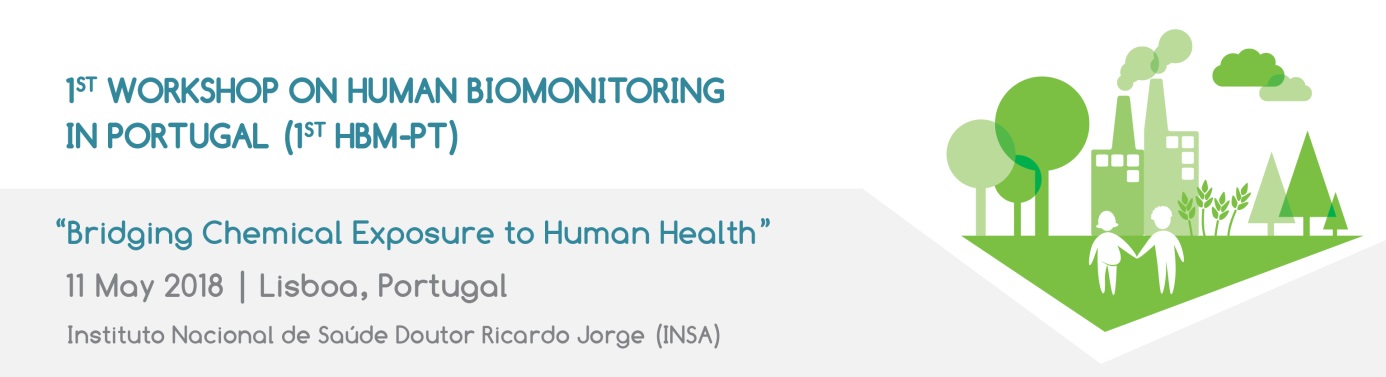 Registration formName:Affiliation:Email address:HBM4EU team member: 	Yes	No   	            Lunch: 			Yes	No		Type of Participation:	 Audience	 Presentation (poster presentation, oral presentation)Registration fee: 25 €For your registration to be complete, please transfer the fee amount to the following IBAN.Pró-INSA - ASSOCIAÇÃO PARA A PROMOÇÃO DA INVESTIGAÇÃO EM SAÚDE (NIF: 504 412 787)IBAN: PT50 0035 0413 00036542230 36For the payment receipt, please indicate the Tax number (NIF):                             Please send UNTIL APRIL 26th the registration form completed and the proof of payment to HBM-PT@fct.pt.If you want to submit an abstract for presentation, please fill in the next section of this form.Submission of presentationPlease select:		 Oral presentation       		Poster presentation  Please select the topic in which your presentation shall be included: Human Biomonitoring across Europe: contribution to health and environment policies Human Biomonitoring in Health Risk Assessment        Human exposure and health effects                                        Headings and sectionsAbstract title: 14 point, bold, sentence case (capitals for proper nouns only). Authors' names: 11 point. Initials of the first name should come after the family name for each author. The presenting author should be underlined. Use superscript capital letter to indicate different affiliations.Authors’ affiliation: 11 point, sentence case (capitals for first letter and proper nouns only), provide email address of first or presenting author and each affiliation defined by a superscript number. Abstract text: 12 point, not exceeding one page.Please keep the page format.This document must be submitted as a Microsoft Word document (.docx) and not as pdf. Please send the Abstract together with the completed registration form and the proof of payment to HBM-PT@fct.pt, UNTIL APRIL 26th.Abstract titleAuthor1, Author 21, Author 32 … (Presenting author underlined)1Institution and country 1, 2Institution and country 2 … (Affiliation of each author)Email address: (First or presenting author)Abstract: The abstract should include a Background, the applied Methods, the main Results and Conclusions. If needed, References, Tables and Figures could be included. 